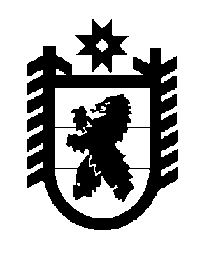 Российская Федерация Республика Карелия    ПРАВИТЕЛЬСТВО РЕСПУБЛИКИ КАРЕЛИЯРАСПОРЯЖЕНИЕот 7 мая 2015 года № 284р-Пг. Петрозаводск Одобрить Договор между Редакцией журнала «Север» и соучредителями средства массовой информации журнала «Север» – Правительством Республики Карелия и Общероссийской общественной организацией «Союз писателей России» и поручить подписать его Министру культуры Республики Карелия Богдановой Елене Викторовне.           ГлаваРеспублики Карелия                                                     	    А.П. Худилайнен 